It is the STUDENT’S responsibility to ensure that the application is complete!Student Name: ____________________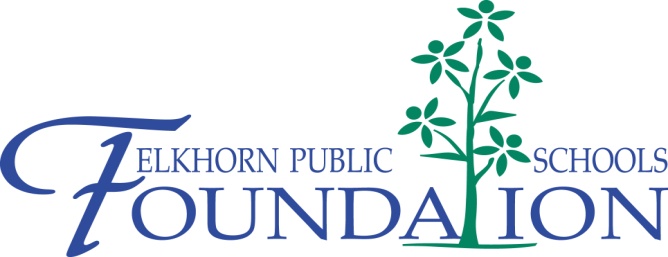 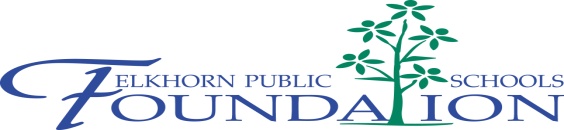 Kayla Wilkins Memorial ScholarshipDeadline February 1, 20163:30 pm at Description of Scholarship: This scholarship will be awarded to a graduating senior from an Elkhorn Public School who best exemplifies the spirit, lifestyle and compassion of Kayla Wilkins as demonstrated by the scholarship applicant’s Christian, drug-free and alcohol-free lifestyle.Scholarship Value:  $2,000.00 scholarship paid in four annual payments of $500.00.Requirements:Applicants must attend either Elkhorn High School or Elkhorn South High School.Applicants must have maintained a minimum GPA of 3.0 during high school.Applicants must lead a Christian, drug-free and alcohol-free lifestyle.Applicants must provide two letters of recommendation from a teacher, counselor, administrator or pastor.The scholarship recipient must enroll at a four-year college or university.In order to receive subsequent scholarship payments, the scholarship recipient must maintain a minimum GPA of 3.0 while attending college.This application MUST BE TYPED or completed by word processor.  The student’s name should be on each page of the application.  Please review application’s questions carefully- not all applications are the same!All accompanying essays MUST BE TYPED and include the student’s name, title of the essay and title of the scholarship in the right hand corner on each page of the essay.Only applications received by the Counseling Center on or before 3:30pm on February 1st will be reviewed and forwarded to the respective scholarship selection committee for consideration.  Any incomplete applications or applications that do not meet the requirements will be rejected.Transcripts will be attached to the application by the high school counseling department.Application Questions:Name			Today’s date				Address			Phone_____________________Parent/Guardian			Email_________________		Cum. GPA & Class Rank (7th Semester) _______________			ACT Composite		Student Name: __________________College Choice(s): 				_____Intended Major: 				_____Scholarships Awarded:  _______________________________________Vocational Plans:__________________________________________________List school activities in which you have been involved, and the years of involvement.List awards received indicating the year received (honor roll, academic letter, student of the month, most improved, etc.).List any offices or leadership positions you have held since entering high school.  Indicate the year in which you held each office.List your involvement in the community including employment, non-school organizations, church, etc.  Include years of involvement for each.Letters of Recommendation:  Please provide two letters of recommendation from a teacher, counselor, administrator or pastor. Essay Question #1: In 300 words or less, please describe how you have demonstrated Christian qualities such as love, compassion and forgiveness to others, provided servant leadership, and lived a drug-free and alcohol-free life.  This essay must be signed by the applicant’s parent or guardian attesting to the applicant’s Christian, drug-free and alcohol-free lifestyle. (Separately attach typed essay to this application).Essay Question #2: In 500 words or less, please describe an activity, an honor, or a position that has meant the most to you.  Include such details as how it has helped you to discover your strengths/weaknesses, and how it has helped you grow as an individual.  (Separately attach typed essay to this application).The information contained in this application is accurate to my knowledge.  I authorize the scholarship selection committee to validate accordingly.____________________________________________		__________________________Applicant Signature						Date